CAPE TOWN KENNEL CLUB  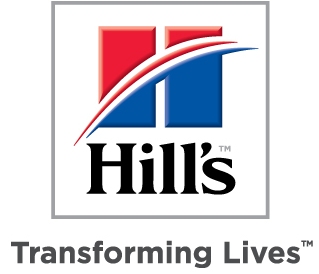 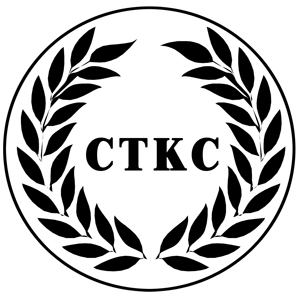 34th ALL BREEDS CHAMPIONSHIP SHOWDate:	Sunday 21st October 2018	Venue:	SAPS Sports Club, 18 Jan Smuts Drive.Entries & Enquiries:				NDABENI tbcMrs Moira Serritslev				Ph 021-447 7654					Fax 086-649 9467MOWBRAY					E-mail afghan@mweb.co.za7705		NO ENTRIES WILL BE ACCEPTED AFTER MONDAY 01.10.2018Account name:  Kennel ClubStandard Bank, Tyger Manor Current account number 272274739Branch code 050410Entry forms and proof of payment to be sent simultaneously orwise they WILL NOT BE PROCESSED.Proof of payment to come with entry form from Owner, NOT FROM BANK PLEASE.Post-dated cheques and postal  are not acceptable. No refunds will be given.NB: PLEASE ADD R20 TO ENTRY FEE FOR CASH OR CHEQUE DEPOSITS, TO COVER BANK CHARGES.UNCLEAR ENTRY FORMS WILL NOT BE PROCESSED.Entry Fees:(Membership: Family R50, Single R30 & Junior R15)NUMBERS TO BE COLLECTED FROM 07h00 AT SHOW Starting Times	Child and Junior Handlers 	07h30Breed			08h00 All Groups Catalogues:	Full R 75,00 / Group R25,00.	To be ordered and paid for with entries.Classes:	Baby Puppy (4-6 mnths, not eligible for CC or BOB), Minor Puppy (6-9 mnths), Puppy (9-12 mnths), Junior (12-18 mnths), Graduate (18-24 mnths), S A Bred, Veteran, On, Champion.JudgesSHOW MANAGER				Mrs Judi Musto cell 082 556 7369KUSA REPRESENTATIVE			Mrs HONORARY VETERINARIAN			Tygerberg Animal Hospital ph 021-919 1191Note: 	National Finals (Child & Junior Handler of  Year comtition)Childrens Handling (8 - under 11 years on  day of  National Final)Junior Handling (11 - under 18 years of age on  day before  National Final)Breeds will be judged in alphabetical order as listed in Apndix A of Schedule 2 of  KUSA Constitution except for the Working Group where  Dobermanns will be judged first and the Boxers last. Please make use of  current KUSA official show entry form dated 15.05.2017.Handlers to make use of separate Handlers form.All exhibitors/handlers are rsonally responsible for  control of ir dogs at all times and shall be rsonally liable for any claims which may be made in resct of injuries which may arise or be caused by ir dogs.Only Members of the Kennel Union shall be entitled to enter dogs in their registered ownership in any Championship Dog Show licensed by the Kennel Union.RIGHT OF ADMISSION RESERVED. BITCHES IN SEASON ARE ALLOWED.Chairman & Treasurer: Mrs Frankie Jones, Vice-Chairman & Show Manager: Mrs Judi Musto, Secretary: Mrs Moira SerritslevChild and Junior HandlersFree if entered in breed, orwise R 120.00BreedR120.00 r dog r class, Baby Puppies R90R110.00 r dog r class for paid-up membersGundog Group Gundog Group Joyce Manton (Ireland)Herding Group Herding Group Des Manton (Ireland)Hound Group Hound Group Nicky Robertson (RSA)Terrier Group  Terrier Group  Lynne Harwood (Australia)Toy Group Toy Group Liz Raubenheimer (RSA)Utility Group Utility Group Madeleine Griffin (RSA)Working Group & All FinalsWorking Group & All FinalsChristian Molina (Bolivia)NB: Dobermanns will be judged first and Boxers last in  Working Group.Order of Group Challenges and Finals: BBPIS, BPIS, BJIS, BVIS & BIS.NB: Dobermanns will be judged first and Boxers last in  Working Group.Order of Group Challenges and Finals: BBPIS, BPIS, BJIS, BVIS & BIS.NB: Dobermanns will be judged first and Boxers last in  Working Group.Order of Group Challenges and Finals: BBPIS, BPIS, BJIS, BVIS & BIS.Child & Junior HandlersLiz Raubenheimer (RSA)